                                                                                                               (ПРОЕКТ)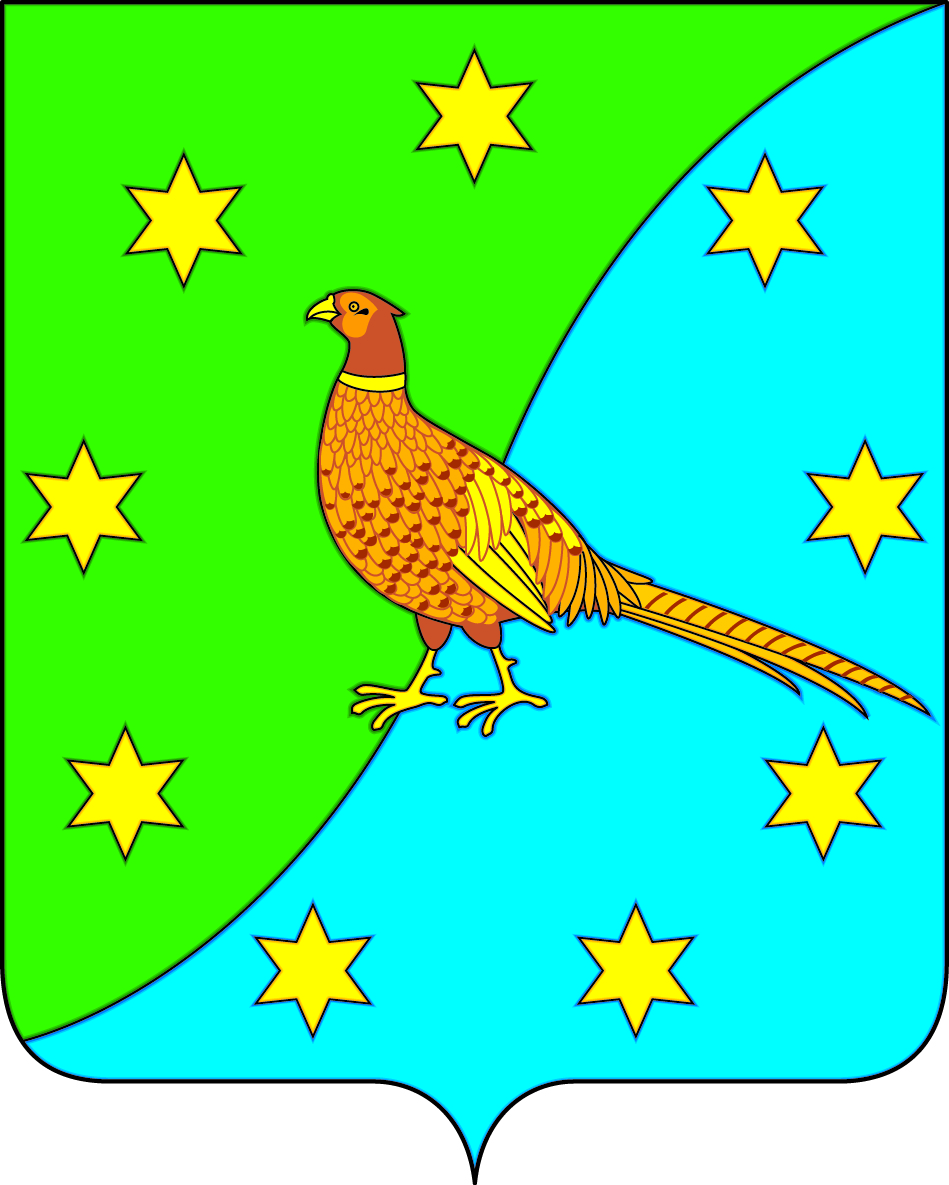 АДМИНИСТРАЦИЯ ЕКАТЕРИНОСЛАВСКОГО СЕЛЬСОВЕТАОКТЯБРЬСКОГО РАЙОНА АМУРСКОЙ ОБЛАСТИПОСТАНОВЛЕНИЕ________2020					  №____с. ЕкатеринославкаОб отмене постановленияот 04.03.2016 №71 «Обутверждении Правилприсвоения, изменения ианнулирования адресов»В соответствии с частью 3 статьи 5 Федерального закона от 28 декабря 2013 года №443-ФЗ "О федеральной информационной адресной системе и о внесении изменений в Федеральный закон "Об общих принципах организации местного самоуправления в Российской Федерации" и устранением противоречий федеральному законодательствуп о с т а н о в л я ю: 1. Отменить постановление от 04.03.2016 №71 «Об утверждении Правил присвоения, изменения и аннулирования адресов».2. Постановление вступает в силу со дня его подписания.3. Контроль за исполнением настоящего постановления оставляю за собой.Глава Екатеринославского сельсовета                                                 В.А.Чабан